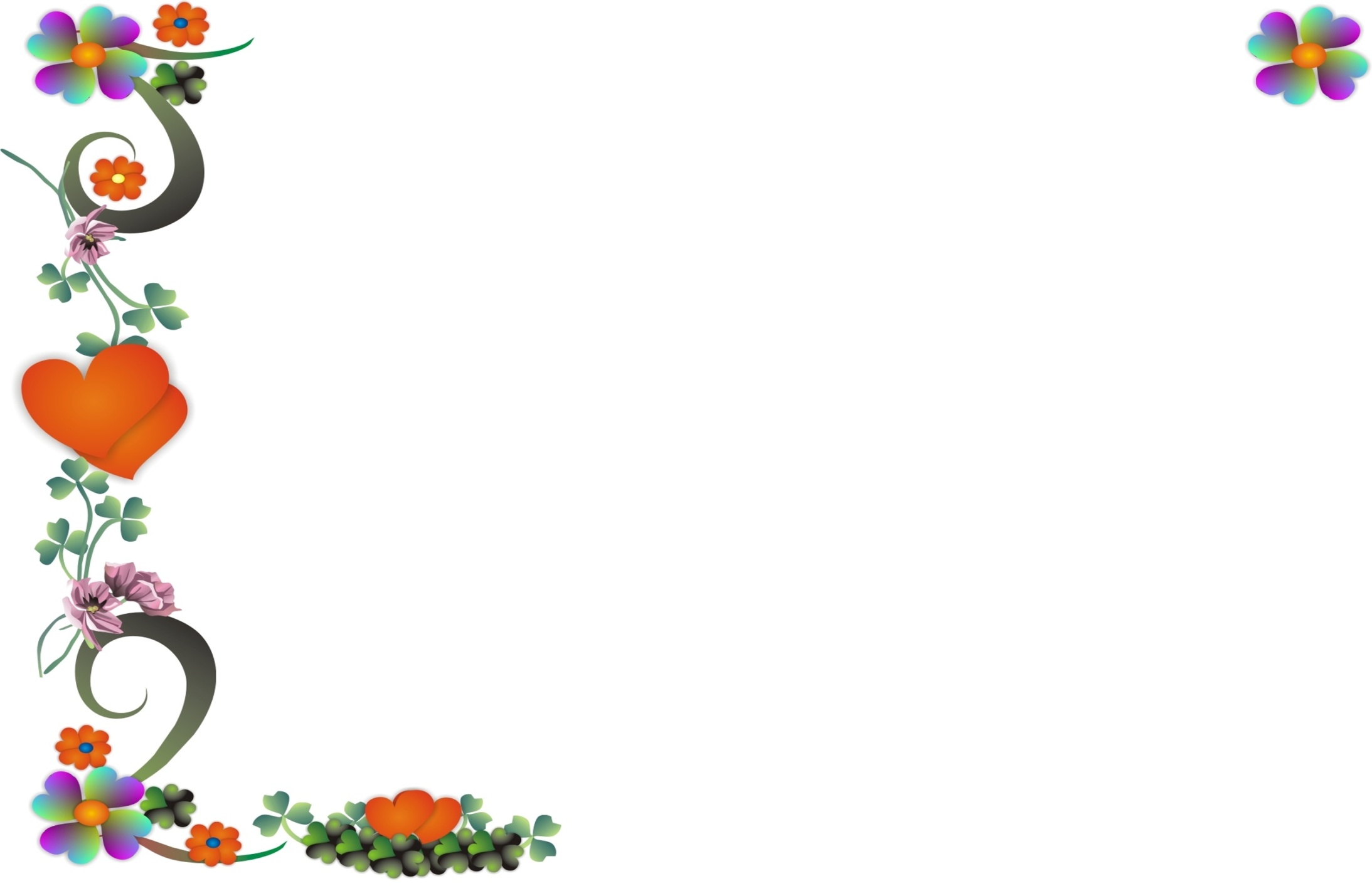 July 2024SUNMONTUEWEDTHUFRISAT3012345678910111213141516171819202122232425262728293031123Notes:Notes:Jul 04Independence Day